INTERLOCHEN AREA CHAMBER OF COMMERCEANNOUNCESBUSINESS AFTER HOURSWednesday, April 24th @ 5:30 PMOUR HOST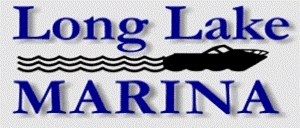 Come and learn about Long Lake Marina and their role in our community!YOUR CHAMBER WILL ALSO BE HONORINGAND PRESENTING OUR2019ANNETTE BASLER MEMORIAL SCHOLARSHIPRECIPIENTS WITH THEIR CHECKSYOU SURELY DON’T WANT TO MISS THIS!